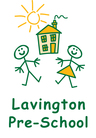 EYFS Learning & Development Routine